Pakistan Telecommunication Company Limited 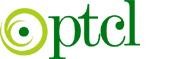 Office of General Manager Northern Telecomm Region – I, Peshawar NTR-I/Mineral-Water/RPC/05-2019/1 TENDER NOTICE PROVISIONING OF MINERAL/ CLEAN DRINKING WATER THROUGH DISPENSERS Sealed bids, in Pak Rupees on DDP basis, are invited for the “Provisioning of Mineral Drinking Water through Dispensers in PTCL Buildings of NTR-I Peshawar”, in accordance with PTCL requirements/specifications. Tender documents can be purchased from Manager Admin Room No.009, on payment of PKR 1000/- (non-refundable) through Demand Draft/Pay Order in favor Senior Manager F &MA NTR-I, Peshawar. Accompanied by an official request for provisioning of Tender Documents, printed over Company letterhead having entire necessary contact details, duly signed and stamped by the competent authority, clearly mentioning the RFQ No.78 and its Title along with essential details of the enclosed Demand Draft/Pay Order i.e. issuing bank, DD/PO No and date etc. Bids marked as “Provisioning of Clean Drinking Water Through Dispenser”, complete in all aspects and as per procedures laid down in the RFQ shall be submitted to the undersigned by 14.06.2019 before 1200 Hours. Bids shall be accompanied by a Bank Draft of Rs. 100000/-as bid security (Refundable) in the name S.M. Finance NTR-I, Peshawar. Vendor registration is mandatory for all the vendors interested to supply /services to PTCL. It is essential to mention the Vendor Registration Code (VR Code) assigned by PTCL on Quotation/Bids submitted by Bidder(s). Unregistered vendors are required to get registered with PTCL for good/continuous business relationship. VR forms can be downloaded from the following link. http://www.ptcl.com.pk/Home/PageDetail?ItemId=108&linkId=156 Bids received after the above deadline shall not be accepted and to returned unopened. PTCL reserves the right to reject any or all bids and to annul the bidding process at any time, without thereby incurring any liability to the affected bidder(s) or any obligations to inform the affected bidder(s) of the grounds for PTCL Action. All correspondence on the subject may be addressed to the undersigned. Senior Manager  Planning & Coordination   Telephone House 1 The Mall Peshawar Cantt. 